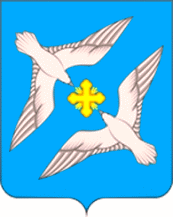 АДМИНИСТРАЦИЯ  МУНИЦИПАЛЬНОГО ОБРАЗОВАНИЯ  СЕЛЬСКОЕ ПОСЕЛЕНИЕ «УСПЕНСКОЕ» РЖЕВСКОГО РАЙОНА ТВЕРСКОЙ ОБЛАСТИ                        	               П О С Т А Н О В Л Е Н И Е10.08.2020 г.                                                                                                                  № 33Об уточнении нумерации объектовнедвижимости деревни Макаровосельского поселения «Успенское»      В соответствии с Федеральным законом от 06.10.2003г. № 3131-ФЗ « Об общих принципах организации местного самоуправления в РФ», Уставом сельского поселения «Успенское», руководствуясь решением Совета депутатов сельского поселения «Успенское» от №13   18.02.2009г.   « Об утверждении Положения « О порядке присвоения и изменения  адресов объектов недвижимости на территории муниципального образования сельское поселение «Успенское» Ржевского района Тверской области, в целях устранения нарушения адресного учета объектов недвижимости деревни  Макарово сельского поселения «Успенское» и в связи с выявленной  ошибкой:П О С Т А Н О В Л Я ЕТ:1. Внести изменения адреса  местоположения относительно ориентира, расположенного в границах  земельного  участка с кадастровым номером 69:27:0211401:16 ( ранее располагался  жилой дом  № 15 кв. 1 в  деревне  Макарово   - собственник  Уткин Валерий Алексеевич ,Уткин Алексей Алексеевич в равных долях каждый ).   2.Считать полный адрес недвижимого имущества (жилого дома)  : 172358; Российская Федерация, Тверская область, Ржевский район, сельское поселение «Успенское», деревня Макарово, д.№ 16 .3. Заместителю главы администрации   Старушок У.Н. внести необходимые изменения в похозяйственном , адресном  учетах.4. Контроль за выполнением данного постановления оставляю за собой.И.о.Главы  сельского поселения «Успенское»                                                У.Н.Старушок